Muhammad Anees	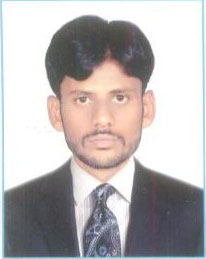 Address	            :           Nagori plot, nazd Akbar oil Mill, TandoallahyarCell #			:	0301-3227036E-mail		            :          anees4742kk@gmail.comPROFILE:Father’s name		:           Nazeer AhmedGender		:	MaleSurname                      :           kaim khaniDomicile                    :           Tando AllahYarMarital Status		:	SingleCNIC#			:           41701-0649107-9Date of Birth		:	15-11-1995OBJECTIVE:To Work With a Leading Organization Providing Good Leading Skills and Problem Solving abilities As Well as to Contribute my Professional Skills As A Team Player To Your Esteemed Organization In A Co-Operative And Symbiotic Environment Where I Can Serve The Organization.EDUCATION:Board of intermediate and secondary education Hyderabad.Secondary School Certificate 			(2011)		Higher Secondary School Certificate		(2015)			CERTIFICATIONS Refrigeration and Air-conditioning course of 1 year G-III from Sindh Trade Testing boardI have a Certification of Refrigeration and Air-conditioning 6161 OF CITY & GUILDS, ENGLAND.Certificate of skilled workers S-II LEVEL.EXPERIENCE:Total work Experience =08 Years Worked as a RAC (technician) at Abdullah Rahoo & company man power Badin. Worked as a RAC (technician) at Rajput enterprises. Worked as a RAC (technician) at Muhammad Arif Refrigeration service center from 2010-2015Currently working as a RAC technician and workshop assistant at the Hunar foundation technical institute, Rashida bad,Duties :  Provide routine maintenance for new Refrigerator Air conditioning units, including changing filters, refilling non-toxic refrigerants, and cleaning air ducts. Install new Refrigerator and Air conditioning units by connecting their parts balance Air conditioning systems by adjusting controls to manufacturer-recommended settings and educating system owners on the proper use of their units.SKILLS:Presentation skill (MS Power Point)Operating System (Windows 98, 2000.XP, WIN7)MS OFFICE(WORD, EXCEL, POWER POINT)Well known of English Urdu Sindhi (reading ,writing and speaking)